          Volunteer Application Form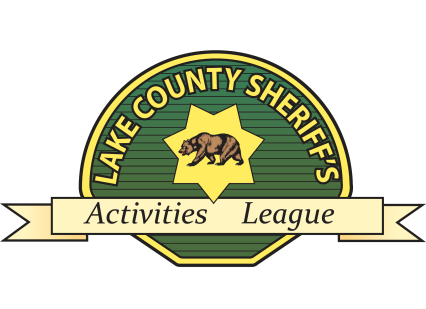 P.O. Box 465     Kelseyville, CA  95451      lakecountysal@gmail.comlakecountysal.com    		Find us on FacebookAll volunteers must complete and pass a background check.    Once your LCSAL volunteer application has been accepted, you will receive instructions regarding the completion of a background check.   Jr. Giants background checks are provided during the sign-up phase and are provided by the San Francisco Giants each year.   Boxing coaches receive a background check during the coaching certification process every other year.  If they pass the background check, their certificate will be issued by USA Boxing.   All other LCSAL volunteers will receive a Live Scan at the Lake County Sheriff’s Department.  Pass or fail results are shared with the president of the Lake County Sheriff’s Activities League Governing Board.  In order to ensure that LCSAL is providing competent adults to model and lead our members, volunteer assignments are at the sole discretion of the Board of Directors and established coaches/leaders.Full Name __________________________________________Date ________________Street Address __________________________________________________________City/State/Zip Code_______________________________________________________Home phone ____________________________Cell phone_______________________E-mail Address __________________________________________________________Emergency Contact Name _________________________________________________Emergency Contact Phone _________________________________________________Have there been prior claims or allegations of sexual abuse or other misconduct made against you?No____________Yes/explain_____________________________________________________________________________________________________________________________________________________________________________________________Please provide a minimum of two (2) references who can support this application from one of the following:  Current employer, former employer, previous or current volunteer organization, or community service entity.Name _________________________________________________________________Phone Number ________________________ Agency____________________________Continued next pageName _________________________________________________________________Phone Number ________________________ Agency____________________________Have these persons been notified that we will be calling? ________________________Interests, please describe your interests:    	_____ Special Community Events (staffing a booth, organizing a parade entry, etc.)	_____ Fundraising				_____	Theatre Arts	_____ Website/Facebook management	_____ Publicity/photography	_____ Volunteer recruitment/coordination	_____ Coaching/what sport(s)	_____ Facility/equipment Maintenance (cleaning, painting, repairs)	_____ Teaching a class, please describe (cooking, sewing, quilting, social skills, arts/crafts, 		other, as well as the age group you prefer, size of group and length of time)__________________________________________________________________________________________________________________________________________________________	Other________________________________________________________________________	_____________________________________________________________________________	Please describe any special skills and/or qualifications you have acquired from employment, volunteering or through other activities such as hobbies and sports._________________________________________________________________________________________________________________________________________________________________________________________________________________________________________________________Please summarize your previous volunteer experience._________________________________________________________________________________________________________________________________________________________________________________________________________________________________________________________To the best of my knowledge, the above information is true and accurate.Signature________________________________________________Date___________	Thank you for your interest in volunteering your time with LCSAL.All candidates will be notified of their volunteer participation status after background check results have been received by LCSAL.  